     WELCOME TOTHE CHURCH OF THE STRAITSPastor David WallisJuly 26, 2020                              10:30 a.m.Welcome and Announcements*Call to Worship                          Psalm 95:1-7*Prayer of Confession                      
We confess, oh Lord, that we cry out to you when we need you, but then don’t call when our cup is full. We know that you speak to us, but we are just too busy to listen. The temptations of life lead us to vanity, pride, anger and self-satisfaction when we need to be led to you. Forgive us Lord and teach us to listen and be forgiving as you have forgiven us.  *Gloria Patri			               #623*Hymn                                                     screen    “Amazing Grace – My Chains are Gone”             First Scripture Reading                          pg. 539
Psalm 18:1-6Liturgist – Ken BenderSharing our Joys and Concerns	Silent Prayer and Pastoral Prayer	The Lord’s Prayer	Our Father, who art in heaven, hallowed be thy name. Thy 	kingdom come, thy will be done on earth as it is in heaven. Give us this day our daily bread. And forgive us our trespasses as we forgive those 	who trespass against us. And lead us not into temptation, but deliver us 	from evil. For thine is the kingdom, and the power, and the glory forever. Amen.	*Affirmation of Faith through Song            #369“Oh, Jesus I Have Promised”Second Scripture Reading                      pg. 1035                         Luke 15:1-7Special Music                   Ken & Collette BenderMessage       “What About the Second Verse?”  *Hymn                 “Pass It On”                  #309                       *Benediction*Postlude                                            in unisonGod be with you till we meet again; 
By His counsels guide, up-hold you, 
With His sheep securely fold you; 
God be with you till we meet again.There will be no Coffee Hour 
for the next few weeks.       How to become a ChristianAdmit to God that you have done things that oppose His desires for you.	“For all have sinned and fall short of 	the glory of God.”           Romans 3:23Acknowledge Jesus Christ as God’s only solution to your condition.	“Jesus answered, “I am the way and 	the truth and the life. No one comes to 	the Father except through me.” 				       John 14:6Ask God to forgive your sins and invite Jesus into your life.     	“Yet to all who received him, to those 	who believed in his name, he gave the 	right to become children of God.”				       John 1:12What to Pray“Lord Jesus, I need you. Thank you for coming to earth, living an unblemished life, and dying on the cross for my sins. I open the door of my life and receive you as Savior and Lord of everything I do. Make me the kind of person you want me to be.”What to DoGo to God in prayer daily.   Read God’s word daily.       Open your life to other Christian friends.           Worship God weekly at church.If God is speaking to you this morning and you desire to receive Jesus Christ as your Savior and Lord, or desire prayer for a particular matter, we invite you to the front of the sanctuary at the close of the service where Pastor Dave and/or others will be glad to pray and talk with you.THE CHURCH OF THE STRAITS STAFF307 N. Huron Street  •  P.O. Box 430Mackinaw City, MI 49701231-436-8682 Office  • 231-436-5765 Fax231-436-5484 Parsonagewww.thechurchofthestraits.com  cotsoffice@yahoo.com Minister		Pastor David WallisYouth Director		Shannon CooleyHead Ushers	Todd Kohs, Carl Strieby and Greg PietrowskiOrganist/Pianist		Loretta Martinek Clerk			Laura JacksonTreasurers		Janet Schaefer and
    			Donna FalorFinancial Secretary	Cathy BreySecretary		Judy Churchill        No Nursery for the time being.Liturgists in Coming Weeks:      	Aug.  2     10:30 am       need someone	Aug.  9     10:30 am       need someone             Aug. 16    10:30 am	need someoneSunday Worship Attendance7/19/20	     10:30 am	         58  7/21/19	     9 am - 106        11 am - 95  Flowers:  If you wish to have flowers on the Altar for any occasion, please contact the church office at 436-8682.Hearing Devices are available from the sound booth. Please turn the device off and return it to the sound booth after the service.  CHURCH CALENDARJuly 26 – Aug. 2, 2020SUN 7-26        3:00 pm	AA TUE 7-28        7:00 pm	BOG MeetingSAT 8-01        9:00 am	Men’s GroupSUN 8-02       9:30 am	Adult Sunday School                               10:30 am	Traditional Worship                                               3:00 pm	AA                         6:00 pm	Prayer GroupANNOUNCEMENTS   No prayer group tonight – will resume next week.Due to continuing need, the Food Pantry will continue every other Wed. at 10am. Next Food Pantry will be August 5th.. There will be no Monday Women’s Bible Study till further notice.Get ready to  ROAR!  VBS – Aug. 10 – 14
Ages 4 – 6th grade. Volunteers needed!VBS runs from 9:00 am – noon.
Music, crafts, games, Bible Stories, snacks and more! Call Judy at 436-8682 for more information.David Brown from Jamaica is holding a shoe drive for children in Jamaica. Elementary thru high school sizes. Black or brown, girls & boys shoes. New or very gently used. Athletic shoes are ok for sports. Please no junk! Drop box is in the Fellowship Hall. Call Judy in the office with questions.Sincere thanks to Bill Marvin for filling the pulpit this morning so Pastor Dave can spend time with his family. ♥♥Thank you for the cards, well wishes, prayers and brotherly and sisterly love during our time of loss. God is good and Dad is in heaven where mom knows him again. Thank you Jesus! 
Love you, Dave, Lisa and familySt. Anthony Annual Garage Sale, Thursday, July 30th, 9:00 am – 4:00 pm. Goodwill offering on all purchases, except antiques and specialty items. Masks will be required inside the Parish Hall. Please save paper towel tubes and toilet paper tubes for VBS if you can. You can drop them off in the office or just leave in Fellowship Hall and we’ll find them – thanks!!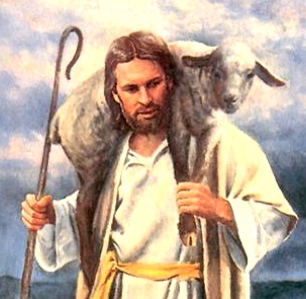 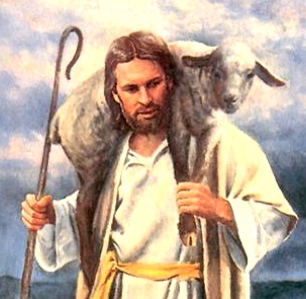 